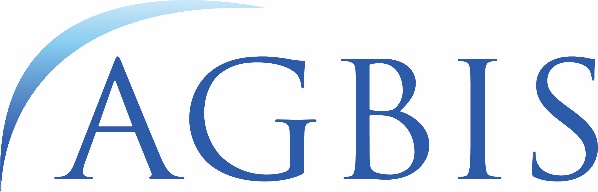 AGBIS AGM and Annual ConferencePROGRAMME09:00 – 10:20	Coffee available, exhibition opens		(Cambridge/Windsor Suite – level 5)10:00 – 10:20 	AGM (Member schools only) 10:25 – 10:30	Introduction to the Annual Conference		Mark Taylor, AGBIS, Chair10:30 – 11:10	Educational update Jonathan Simons, Public First, Director & Head of the Education Practice11:10 – 11:30	AGBIS update 		Richard Harman, AGBIS, CEO11:30 – 11:50	ISC update 		Julie Robinson, ISC, CEO11:50 – 12:20	Coffee (Cambridge/Windsor Suite – level 5) 12:20 – 13:05	Breakout Session 1 (see overleaf)	 	13:05 – 14:00   Lunch (Cambridge / Windsor Suite)	14:00 – 14:55  Update on the economy – post COVIDProfessor Joe Nellis, Professor of Global Economy, Cranfield University14:55 – 15:00	Move to breakout rooms 15:00 – 15:45	Breakout Session 2 (see overleaf) 15:45 – 16:00	Coffee and move back to main hall 16:00 – 16:40	Assuring quality against the Independent School Standards		Vanessa Ward, ISI Chief Inspector 16:40 – 16:45	Chair’s Concluding Remarks Breakout Session 1 – 1220-1305Breakout A Equality, Diversity and Inclusion 
Maria Strauss – Partner, Farrer & CoThe Farrers team will explore equity, equality and inclusion in schools, dealing with “culture wars” and embedding an EDI strategy in your schoolBreakout B Safeguarding in Affluent Environments: Challenging the way we look at safeguarding risks
Sam Coutinho and Nigel Taylor - Consultants, AGBIS Board MembersThis session will explore safeguarding and child protection in affluent environments, and introduce a more proactive approach to identifying safeguarding risks than the traditional compliance model.Breakout C Creating Psychological Safety: what is it and how do you create and maintain it? 
Kim Gregory – Leadership Coach, Evolve LeadershipWhen leaders lead effectively, they deliberately create a culture within which people develop, manage and lead (themselves and others) effectively, and colleagues are fully engaged and thriving. In this session we will explore:What psychological safety is / isn’t (and how it impacts a team)How to spot when it is present and when it’s absent (and what to do about it)How to create and sustain it (and unintentionally kill it)Breakout D Securing your financial future Tracey Young – Partner and Head of Education, haysmacintyreThis session will cover the importance of good planning, effective financial monitoring and responsible decision making to ensure the financial security of your school.Breakout Session 2 – 1500 -1545The four breakout sessions from Breakout Session 1 will be repeated.Further information about Breakout Sessions, including selecting your choices, will be sent to delegates in the new year.